Pembelian Terus Perkhidmatan / Produk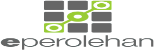 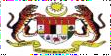 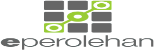 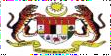 Perkara	:Jumlah (RM)	:TEMPOH	: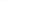 PERGERAKAN DOKUMEN 1GFMASSenarai SemakTandakan (✓) pada kotak bagi dokumen yang berkaitanProsedur kewangan semasa telah dipatuhiNota Terimaan / Nota PenghantaranPesanan Tempatan yang telah diperakuiDokumen lain yang berkaitan.Maklumat tambahan:Nota - Pegawai Perakuan 1 dan Perakuan 2 hendaklah dilakukakan oleh pegawai yang berlainan.BILPERANANSTATUS DOKUMENTINDAKANTINDAKANTandatangan &Tarikh1PEMINTAMenunggu PenyerahanCari item dalam Katalog / Tambah ke Kart	3. Pelawaan Tawaran HargaCipta Pertanyaan ItemSQ     200000000Cari item dalam Katalog / Tambah ke Kart	3. Pelawaan Tawaran HargaCipta Pertanyaan ItemSQ     2000000001PEMINTAMenunggu PenyerahanCari item dalam Katalog / Tambah ke Kart	3. Pelawaan Tawaran HargaCipta Pertanyaan ItemSQ     200000000Cari item dalam Katalog / Tambah ke Kart	3. Pelawaan Tawaran HargaCipta Pertanyaan ItemSQ     2000000002PEMBEKALMenunggu Maklumbalas PembekalSerah Pelawaan Tawaran Harga Produk / PerkhidmatanSerah Pelawaan Tawaran Harga Produk / PerkhidmatanSerah Pelawaan Tawaran Harga Produk / Perkhidmatan3PEMINTAMenunggu Ciptaan Nota MintaMengesahkan Pertanyaan ItemCipta Nota MintaRN    20000000Mengesahkan Pertanyaan ItemCipta Nota MintaRN    200000003PEMINTAMenunggu Ciptaan Nota MintaMengesahkan Pertanyaan ItemCipta Nota MintaRN    20000000Mengesahkan Pertanyaan ItemCipta Nota MintaRN    200000004PELULUS NOTA MINTAMenunggu KelulusanMelulus Nota MintaMelulus Nota Minta4PELULUS NOTA MINTAMenunggu KelulusanMelulus Nota MintaMelulus Nota Minta5PEMBEKALMenunggu Penetapan Kod ItemPenetapan Kod Item (Jika tiada dalam katalog)Penetapan Kod Item (Jika tiada dalam katalog)Penetapan Kod Item (Jika tiada dalam katalog)6PEMINTAMenunggu Penciptaan Permintaan PembelianCipta Permintaan PembelianPR   20000000Cipta Permintaan PembelianPR   200000006PEMINTAMenunggu Penciptaan Permintaan PembelianCipta Permintaan PembelianPR   20000000Cipta Permintaan PembelianPR   200000007PELULUS PEMENUHAN (PO)Menunggu KelulusanMeluluskan Permintaan Pembelian (Intergrate with iGFMAS):(Berantaramuka dengan iGFMAS bagi semakan peruntukan setelah tindakan pelulus PO)Meluluskan Permintaan Pembelian (Intergrate with iGFMAS):(Berantaramuka dengan iGFMAS bagi semakan peruntukan setelah tindakan pelulus PO)7PELULUS PEMENUHAN (PO)Menunggu KelulusanMeluluskan Permintaan Pembelian (Intergrate with iGFMAS):(Berantaramuka dengan iGFMAS bagi semakan peruntukan setelah tindakan pelulus PO)Meluluskan Permintaan Pembelian (Intergrate with iGFMAS):(Berantaramuka dengan iGFMAS bagi semakan peruntukan setelah tindakan pelulus PO)8SEMAKAN PO OLEH AO DI IGFMASMenunggu Semakan PR (Purchase Request) dariIGFMASMenunggu Status Semakan Chargeline dari iGFMAS.(Permintaan Pembelian telah diluluskan dengan Nombor Pesanan Kerajaan PO 20000000Menunggu Status Semakan Chargeline dari iGFMAS.(Permintaan Pembelian telah diluluskan dengan Nombor Pesanan Kerajaan PO 20000000Menunggu Status Semakan Chargeline dari iGFMAS.(Permintaan Pembelian telah diluluskan dengan Nombor Pesanan Kerajaan PO 200000009PEMBEKALMenunggu Pengesahan PembekalMengesahkan Pesanan Kerajaan POMengesahkan Pesanan Kerajaan POMengesahkan Pesanan Kerajaan PO10PEMBEKALMenunggu PemenuhanMelaksanakan Bekalan / PerkhidmatanMelaksanakan Bekalan / PerkhidmatanMelaksanakan Bekalan / Perkhidmatan10PEMBEKALMenunggu PemenuhanMenjana No. Pesanan Penghantaran (Janaan Sistem) & (No Rujukan Pembekal)11PEGAWAI PENERIMA BARANG / PERKHIDMATANMenunggu PengesahanCipta Nota Penerimaan Bekalan/Perkhidmatan:Pada Maklumat Penghantaran : Pilih Nama Pegawai PengesahPenilaian Prestasi Pembekal   : Kunci masuk SkorFN   20000000Cipta Nota Penerimaan Bekalan/Perkhidmatan:Pada Maklumat Penghantaran : Pilih Nama Pegawai PengesahPenilaian Prestasi Pembekal   : Kunci masuk SkorFN   2000000011PEGAWAI PENERIMA BARANG / PERKHIDMATANMenunggu PengesahanCipta Nota Penerimaan Bekalan/Perkhidmatan:Pada Maklumat Penghantaran : Pilih Nama Pegawai PengesahPenilaian Prestasi Pembekal   : Kunci masuk SkorFN   20000000Cipta Nota Penerimaan Bekalan/Perkhidmatan:Pada Maklumat Penghantaran : Pilih Nama Pegawai PengesahPenilaian Prestasi Pembekal   : Kunci masuk SkorFN   2000000012PEGAWAI PENGESAHMenunggu PengesahanMeluluskan Nota Penerimaan Bekalan / Perkhidmatan:(Nota Penerimaan Bekalan/Perkhidmatan FN telah diluluskan dan sedang menunggu antaramuka dengan iGFMAS)Meluluskan Nota Penerimaan Bekalan / Perkhidmatan:(Nota Penerimaan Bekalan/Perkhidmatan FN telah diluluskan dan sedang menunggu antaramuka dengan iGFMAS)12PEGAWAI PENGESAHMenunggu PengesahanMeluluskan Nota Penerimaan Bekalan / Perkhidmatan:(Nota Penerimaan Bekalan/Perkhidmatan FN telah diluluskan dan sedang menunggu antaramuka dengan iGFMAS)Meluluskan Nota Penerimaan Bekalan / Perkhidmatan:(Nota Penerimaan Bekalan/Perkhidmatan FN telah diluluskan dan sedang menunggu antaramuka dengan iGFMAS)*Nota : Langkah 10,11 dan 12 akan berulang sekiranya berlaku Pembekalan Separa.*Nota : Langkah 10,11 dan 12 akan berulang sekiranya berlaku Pembekalan Separa.*Nota : Langkah 10,11 dan 12 akan berulang sekiranya berlaku Pembekalan Separa.*Nota : Langkah 10,11 dan 12 akan berulang sekiranya berlaku Pembekalan Separa.*Nota : Langkah 10,11 dan 12 akan berulang sekiranya berlaku Pembekalan Separa.*Nota : Langkah 10,11 dan 12 akan berulang sekiranya berlaku Pembekalan Separa.ARAHAN MEMBERHENTIKAN BEKALAN/PERKHIDMATAN OLEH PEMBEKAL(JIKA BERKAITAN) - (Tindakan pada item 13 - 14)ARAHAN MEMBERHENTIKAN BEKALAN/PERKHIDMATAN OLEH PEMBEKAL(JIKA BERKAITAN) - (Tindakan pada item 13 - 14)ARAHAN MEMBERHENTIKAN BEKALAN/PERKHIDMATAN OLEH PEMBEKAL(JIKA BERKAITAN) - (Tindakan pada item 13 - 14)ARAHAN MEMBERHENTIKAN BEKALAN/PERKHIDMATAN OLEH PEMBEKAL(JIKA BERKAITAN) - (Tindakan pada item 13 - 14)ARAHAN MEMBERHENTIKAN BEKALAN/PERKHIDMATAN OLEH PEMBEKAL(JIKA BERKAITAN) - (Tindakan pada item 13 - 14)ARAHAN MEMBERHENTIKAN BEKALAN/PERKHIDMATAN OLEH PEMBEKAL(JIKA BERKAITAN) - (Tindakan pada item 13 - 14)13PEMBEKALPilih dari menu untuk cipta arahan untuk memberhentikan Bekalan/ Perkhidmatan -(JIKA ADA)Pilih dari menu untuk cipta arahan untuk memberhentikan Bekalan/ Perkhidmatan -(JIKA ADA)Pilih dari menu untuk cipta arahan untuk memberhentikan Bekalan/ Perkhidmatan -(JIKA ADA)14PELULUS PEMENUHAN (PO)Menunggu KelulusanMeluluskan Arahan memberhentikan Bekalan / Perkhidmatan - (JIKA ADA) :(Berintegrasi dengan iGFMAS selepas kelulusan & Terus ke proses Pembekal menjana Invois)SDMeluluskan Arahan memberhentikan Bekalan / Perkhidmatan - (JIKA ADA) :(Berintegrasi dengan iGFMAS selepas kelulusan & Terus ke proses Pembekal menjana Invois)SD14PELULUS PEMENUHAN (PO)Menunggu KelulusanMeluluskan Arahan memberhentikan Bekalan / Perkhidmatan - (JIKA ADA) :(Berintegrasi dengan iGFMAS selepas kelulusan & Terus ke proses Pembekal menjana Invois)SDMeluluskan Arahan memberhentikan Bekalan / Perkhidmatan - (JIKA ADA) :(Berintegrasi dengan iGFMAS selepas kelulusan & Terus ke proses Pembekal menjana Invois)SDARAHAN MEMBERHENTIKAN BEKALAN/PERKHIDMATAN OLEH AGENSI (JIKA BERKAITAN)- (Tindakan pada Item 15)ARAHAN MEMBERHENTIKAN BEKALAN/PERKHIDMATAN OLEH AGENSI (JIKA BERKAITAN)- (Tindakan pada Item 15)ARAHAN MEMBERHENTIKAN BEKALAN/PERKHIDMATAN OLEH AGENSI (JIKA BERKAITAN)- (Tindakan pada Item 15)ARAHAN MEMBERHENTIKAN BEKALAN/PERKHIDMATAN OLEH AGENSI (JIKA BERKAITAN)- (Tindakan pada Item 15)ARAHAN MEMBERHENTIKAN BEKALAN/PERKHIDMATAN OLEH AGENSI (JIKA BERKAITAN)- (Tindakan pada Item 15)ARAHAN MEMBERHENTIKAN BEKALAN/PERKHIDMATAN OLEH AGENSI (JIKA BERKAITAN)- (Tindakan pada Item 15)15PELULUS PEMENUHAN (PO)Pilih dari menu untuk cipta arahan untuk memberhentikan Bekalan/ Perkhidmatan:(Berintegrasi dengan iGFMAS selepas penyerahan & Terus ke proses Pembekal menjana Invois)SDPilih dari menu untuk cipta arahan untuk memberhentikan Bekalan/ Perkhidmatan:(Berintegrasi dengan iGFMAS selepas penyerahan & Terus ke proses Pembekal menjana Invois)SD15PELULUS PEMENUHAN (PO)Pilih dari menu untuk cipta arahan untuk memberhentikan Bekalan/ Perkhidmatan:(Berintegrasi dengan iGFMAS selepas penyerahan & Terus ke proses Pembekal menjana Invois)SDPilih dari menu untuk cipta arahan untuk memberhentikan Bekalan/ Perkhidmatan:(Berintegrasi dengan iGFMAS selepas penyerahan & Terus ke proses Pembekal menjana Invois)SD16PEMBEKALMenunggu InvoisPenjanaan Invois oleh PembekalPenjanaan Invois oleh PembekalPenjanaan Invois oleh Pembekal17PEMBEKALPenjanaan Nota Kredit(Auto Generated) / Nota Debit oleh Pembekal - (JIKA ADA)Penjanaan Nota Kredit(Auto Generated) / Nota Debit oleh Pembekal - (JIKA ADA)Penjanaan Nota Kredit(Auto Generated) / Nota Debit oleh Pembekal - (JIKA ADA)18PELULUS PEMENUHAN (PO)Menunggu KelulusanMeluluskan Nota Debit (JIKA ADA)DNMeluluskan Nota Debit (JIKA ADA)DN18PELULUS PEMENUHAN (PO)Menunggu KelulusanMeluluskan Nota Debit (JIKA ADA)DNMeluluskan Nota Debit (JIKA ADA)DN19PEGAWAI PADANAN BAYARANMenunggu Padanan BayaranMembuat Padanan Bayaran: (Padanan Pembayaran telah dibuat dan sedang menunggu antaramuka dengan iGFMAS untuk arahan bayaran)PA   20000000	Nota Kredit CN 20000000Membuat Padanan Bayaran: (Padanan Pembayaran telah dibuat dan sedang menunggu antaramuka dengan iGFMAS untuk arahan bayaran)PA   20000000	Nota Kredit CN 2000000019PEGAWAI PADANAN BAYARANMenunggu Padanan BayaranMembuat Padanan Bayaran: (Padanan Pembayaran telah dibuat dan sedang menunggu antaramuka dengan iGFMAS untuk arahan bayaran)PA   20000000	Nota Kredit CN 20000000Membuat Padanan Bayaran: (Padanan Pembayaran telah dibuat dan sedang menunggu antaramuka dengan iGFMAS untuk arahan bayaran)PA   20000000	Nota Kredit CN 20000000